гЕРБ ГОРОДА МАЙКОП Приложение 1 к Уставу Муниципального образования «Город Майкоп»ГЕРАЛЬДИЧЕСКОЕ ОПИСАНИЕ ГЕРБА МУНИЦИПАЛЬНОГО ОБРАЗОВАНИЯ «ГОРОД МАЙКОП»В червленом (красном) поле - посох, увенчанный вверху тремя листьями яблони с червлеными прожилками, сложенными, наподобие трилистника, в оконечности завершенный тонким сквозным ромбом, процветшим двумя вьющимися стеблями, отходящими наискось в обе стороны, а в середине имеющий две отходящих от него взаимообращенных бычьих головы оригинального начертания с длинными изогнутыми рогами. Все фигуры золотые.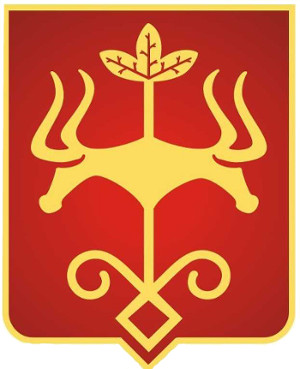 Приложение к постановлениюСовета народных депутатовмуниципального образования "Город Майкоп"от 28 февраля 2005 г. N 569(Приложение в ред., постановления Советанародных депутатов муниципального образования «Город Майкоп»от 25.11.2005 г. №749)ПОЛОЖЕНИЕ О ГЕРБЕ МУНИЦИПАЛЬНОГО ОБРАЗОВАНИЯ"ГОРОД МАЙКОП"Настоящее Положение устанавливает порядок официального использования изображения герба муниципального образования "Город Майкоп" (далее - город Майкоп) при осуществлении официальной деятельности органов местного самоуправления, в общественной жизни, в средствах массовой информации, муниципальными организациями, а также в коммерческих целях.Раздел 1. ОБЩАЯ ЧАСТЬ1.1.	Использование герба города Майкопа ведется на основе утвержденного Уставом города Майкопа описания герба и настоящего Положения.1.2.	Герб города Майкопа принят 7 марта 1972 года решением исполнительного комитета Майкопского городского Совета депутатов трудящихся, в основу которого положены золотые фигурки бычков, найденные в 1897 году при раскопках Майкопского кургана и хранящиеся в настоящее время в Эрмитаже.1.3.	Описание герба города Майкопа установлено Уставом города Майкопа. Соответствующее ему геральдическое описание герба города Майкопа гласит: В червленом (красном) поле посох, увенчанный вверху тремя листьями яблони с червлеными прожилками, сложенными наподобие трилистника, в оконечности завершенный тонким сквозным ромбом, процветшим двумя вьющимися стеблями, отходящими наискось в обе стороны, а в середине имеющий две отходящих от него взаимообращенных бычьих головы оригинального начертания с длинными изогнутыми рогами. Все фигуры золотые.(Пункт 1.3. вред, постановления Совета народных депутатов муниципального образования «Город Майкоп» от 25.11.2005 г. № 749)1.4.	Изображение герба города Майкопа вне зависимости от его размеров и техники исполнения должно точно соответствовать геральдическому описанию герба, утвержденного пунктом 1.3. настоящего Положения и основным геральдическим характеристикам приложенного к настоящему Положению рисунка герба.(Пункт 1.4. в ред. постановления Совета народных депутатов муниципального образования «Город Майкоп» от 25.11.2005 г. № 749)1.5.	Допускается воспроизведение герба города Майкопа в цветном (с точным соблюдением установленной расцветке) и одноцветном контурном исполнении.(Пункт 1.5. в ред. постановления Совета народных депутатов муниципального образования «Город Майкоп» от 25.11.2005 г. № 741.6. Герб города Майкопа является символом муниципального образования "Город Майкоп" и принадлежит ему.Раздел 2. ИСПОЛЬЗОВАНИЕ ИЗОБРАЖЕНИЯ ГЕРБА ГОРОДА МАЙКОПА2.1. Официальное использование изображения герба города Майкопа2.1.1.	Изображение герба города используется:-	на фасадах зданий и в залах заседаний Совета народных депутатов, администрации города Майкопа, в рабочих кабинетах председателя Совета народных депутатов, главы администрации города Майкопа и их заместителей, на зданиях структурных подразделений администрации города Майкопа, являющихся юридическими лицами;-	на удостоверениях, визитных карточках председателя, заместителей председателя и депутатов Совета народных депутатов, помощников депутатов, главы администрации, заместителей главы администрации, руководителей структурных подразделений администрации города Майкопа, муниципальных служащих;-	на постановлениях и распоряжениях Совета народных депутатов, главы администрации, администрации города Майкопа, приказах руководителей ее структурных, подразделений;-	на бланках, печатях, вывесках Совета народных депутатов, главы администрации, администрации города Майкопа и ее структурных подразделений;-	на обложках, бланках поздравительных адресов, дипломов, грамот, благодарственных писем, выдаваемых органами местного самоуправления города Майкопа;-	на официальном сайте органов местного самоуправления города Майкопа в Интернете.2.1.2.	Данный вид использования изображения герба города Майкопа является официальным, представительским, не требующим какого-либо дополнительного согласования.2.2. Использование изображения герба города Майкопа в общественной жизниИспользование герба города Майкопа допускается:-	на элементах внешнего архитектурно-художественного и декоративного оформления города Майкопа в дни общегосударственных, республиканских и городских праздников и торжественных мероприятий;-	на памятных знаках, значках, являющихся составной частью свидетельств и иных форм поздравлений утвержденного образца, подготовленных Советом народных депутатов и главой администрации города Майкопа.2.3. Использование изображения герба города Майкопав средствах массовой информации, муниципальнымиорганизациями, а также в коммерческих целях2.3.1.	Использование изображения герба города Майкопа по согласованию с Советом народных депутатов и главой администрации города Майкопа допускается на титульных листах официальных печатных изданий и иных средств массовой информации, в состав учредителей которых входят Совет народных депутатов и администрация города Майкопа.2.3.2.	Использование изображения герба города Майкопа по согласованию с администрацией города Майкопа допускается: на бланках, печатях, удостоверениях, визитных карточках руководителей муниципальных предприятий и учреждений.2.3.3.	Использование изображения герба города Майкопа в коммерческих целях, в том числе в качестве фрагмента товарного знака, опускается исключительно на основании договора, заключаемого между администрацией города Майкопа и заинтересованным лицом.2.3.3.1.	Уполномоченным лицом, контролирующим соблюдение условий использования изображения герба города Майкопа в коммерческих целях, является заместитель главы администрации города Майкопа, наделенный главой администрации города Майкопа соответствующими полномочиями.2.3.3.2.	За использование изображения герба города Майкопа в коммерческих целях на договорной основе взимается плата, зачисляемая в полном объеме в бюджет города Майкопа.2.3.3.3.	Размер платы за использование изображения герба города Майкопа в коммерческих целях устанавливается главой администрации города Майкопа.2.4. Ограничение использования герба города МайкопаНе допускается произвольное, противоречащее настоящему Положению использование герба города Майкопа, как нарушающее права муниципального образования "Город Майкоп".Раздел 3. ОТВЕТСТВЕННОСТЬ ЗА НАРУШЕНИЕ НАСТОЯЩЕГО ПОЛОЖЕНИЯ3.1.	За несоблюдение требований настоящего Положения, а также за искажение изображения герба города Майкопа (нарушение пропорций, композиции или цветового решения) наступает ответственность в соответствии с действующим законодательством.3.2.	Надругательство над гербом города Майкопа преследуется в установленном законом порядке.http://maikop.ru/city/gerb-goroda-maykop/